Статья на сайт ДОУ для родителей                                                     Лексическая тема «Зима»Уважаемые родители! Чтобы Ваш ребенок правильно развивался, мог общаться со сверстниками, успешно учился в школе, следует позаботиться о своевременном и правильном развитии его речи. Необходимо помнить, что хорошо развитая речь – это не только правильное звукопроизношение, но и богатый словарный запас, умение строить фразы различной сложности с соблюдением грамматических норм, владение связной речью.Данная статья поможет сформировать, обогатить и систематизировать словарный запас по лексической теме «Зима».Загадайте детям загадку:С неба хлопья полетелиШубы белые наделиИ дороги, и дома …Начинается ?  (зима)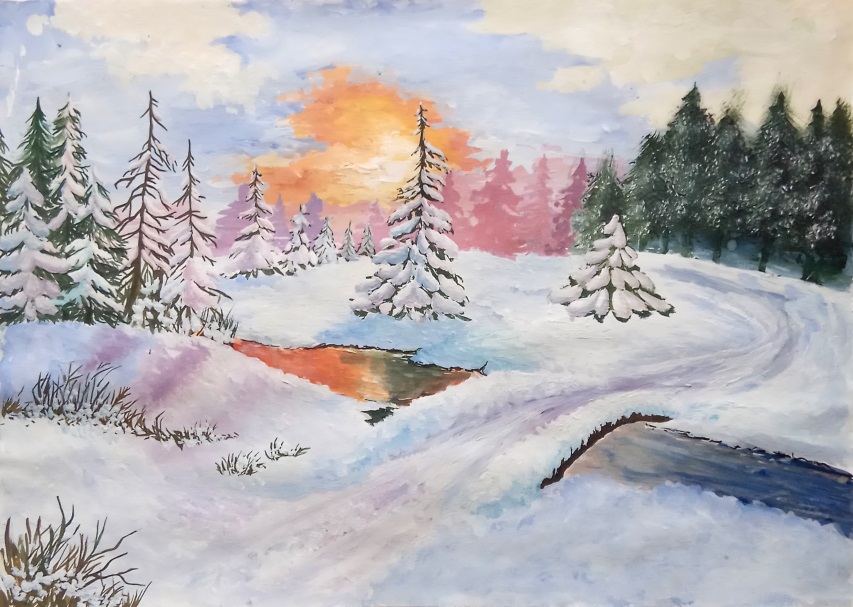 Игра «Какой? Какая? Какие?»Зима (Какая?) – холодная, снежная, ветренная. ….Снег (Какой?) – белый, …Снежинки (Какие?) – блестящие, …Назовите зимние месяцы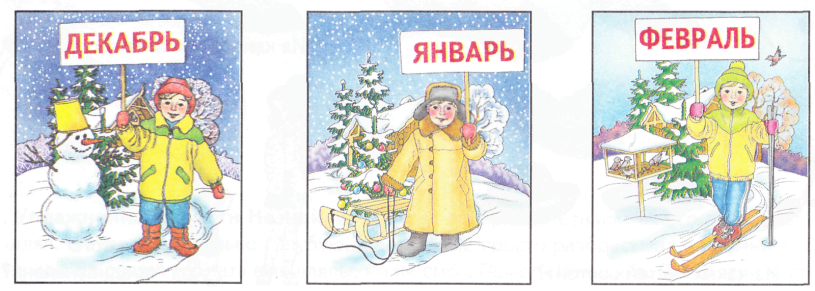 Прочитайте ребенку стихотворение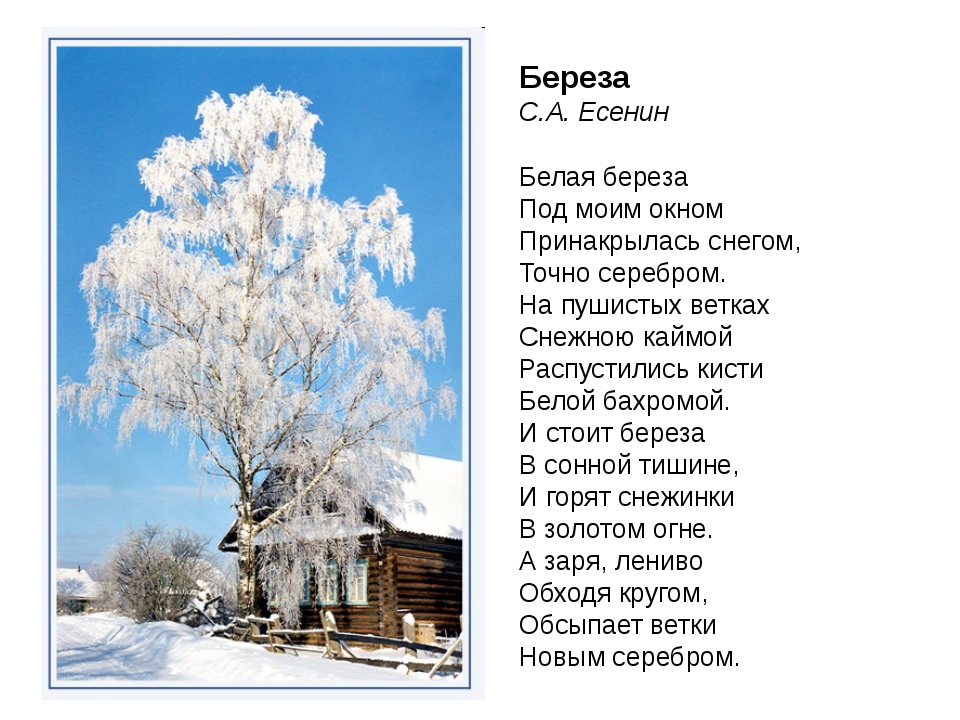     Посчитайте от 1 до 5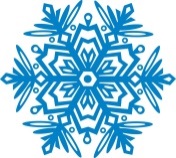 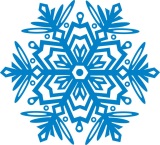 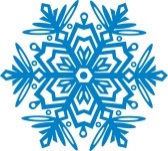 Одна снежинка   две снежинки     три …                     четыре…                  пять снежинок           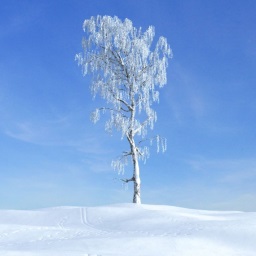 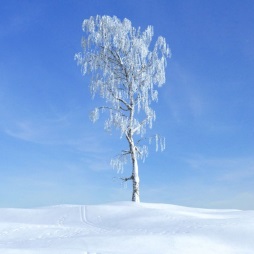 Одна береза           две …                        три …                       четыре …                пять  берез    Составьте описательный рассказ о зиме по картинному плануПришла зима. Солнце не греет. Идет снег. На улице мороз. На дорогах становится скользко. Реки покрыты льдом. Деревья стоят голые, без листьев. Люди надели теплую одежду и обувь. Ежи и медведи спят всю зиму.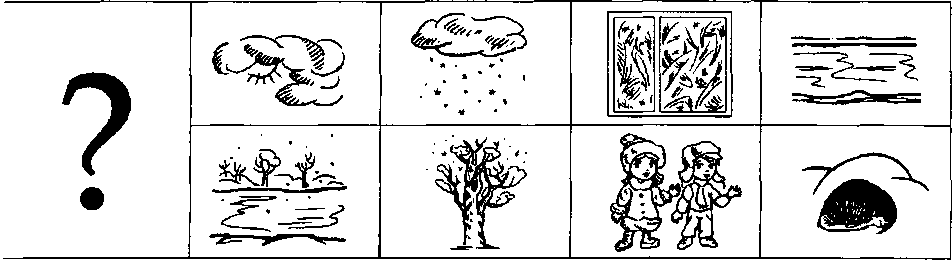 С уважением, учитель – логопед Моргунова С.А.